 Repubblica Italiana                                                                                       Provincia Autonoma di Trento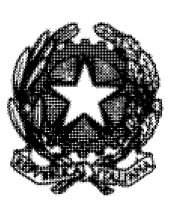 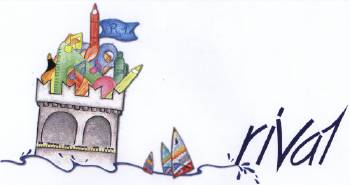 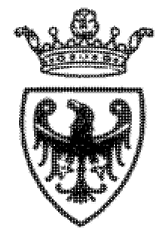 ISTITUTO COMPRENSIVO  DI SCUOLA ELEMENTARE E MEDIA    “RIVA 38066 RIVA DEL GARDA - Via D.Chiesa, 10 - tel.   fax:  - C.F. www.riva1.it –  e-mail:  segr.riva1@scuole.provincia.tn.itPROTOCOLLO D’ACCOGLIENZA ALUNNI STRANIERILegittimità - Nell’ambito del Progetto Accoglienza e Integrazione dell’Istituto  su delega del Collegio dei Docenti elabora il seguente Protocollo di Accoglienza al fine di realizzare quanto previsto:dal DPR 31/8/99, n.394 (Regolamento di attuazione del Testo Unico delle disposizioni concernenti la disciplina dell’immigrazione e norme sulla condizione dello straniero D.L.25/7/1998, N.286) all’art.45;dal Regolamento per l’inserimento e l’integrazione degli studenti stranieri nel sistema educativo provinciale ( L.P. 5/2006, art. 75)Finalità – Attraverso il Protocollo di Accoglienza approvato dal Collegio dei Docenti l’Istituto intende favorire il graduale inserimento degli alunni che non conoscono la lingua italiana,  nelle realtà scolastiche dei plessi.In particolare il Protocollo di Accoglienza:definisce compiti e ruoli degli operatori scolastici;traccia le fasi dell’accoglienza;contiene criteri e indicazioni riguardanti l’iscrizione e l’inserimento a scuola;propone modalità d’intervento per l’apprendimento della Lingua Italiana della comunicazione e dello studio;individua le risorse necessarie per tali interventi;definisce le fasi della programmazione curricolare.1. Momenti e attori dell’accoglienzaLa seguente tabella evidenzia gli aspetti dell’accoglienza e dell’inserimento degli alunni di madrelingua non italiana e individua gli operatori scolastici tenuti a curarli:La seguente tabella evidenzia in particolare la composizione e i compiti della Commissione di Accoglienza che si configura come emanazione della Commissione Intercultura d’Istituto. Le modalità d’intervento della Commissione di Accoglienza vengono esplicitati al punto 3 del presente documento.All’inizio di ogni a.s. si avrà cura di indicare nell’allegato A “Nominativi dei Componenti /Accoglienza” i nomi dei Docenti coinvolti. 2. L’IscrizioneIl momento dell’iscrizione rappresenta il primo passo del percorso di accoglienza dell’alunno/a e della sua famiglia. Il personale di segreteria addetto alle iscrizioni, in quanto primo elemento di contatto fra i nuovi arrivati e la scuola, mette in atto le seguenti azioni:3. La Commissione Accoglienza: prima conoscenza – inserimento – progettazione didattico-educativa si riunisce ogni qualvolta si verifichi una nuova iscrizione di alunni/e neo-arrivati/e, quindi anche in corso d’anno. Raccoglie informazioni che poi saranno utilizzate  per l’assegnazione alla classe. L’attività della Commissione Accoglienza si esplicita nelle tre fasi di seguito definite.Prima conoscenza La Commissione…contatterà il mediatore interculturale (Referente d’Istituto) e fisserà il primo incontro con la famiglia e l’alunno/a. effettuerà l’incontro con la famiglia e l’alunno/a per raccogliere le prime informazioni su:situazione famigliare, personale e scolastica dell’alunno/a, utilizzando l’apposita traccia (v. allegato B);progetto migratorio della famiglia;comunicherà alla famiglia le modalità di primo inserimento;somministrerà e valuterà i test d’ingresso – tradotti in lingua d’origine e con la collaborazione dei mediatori - per rilevare:le competenze di base;le conoscenze già acquisite in Matematica, Scienze,  Geografia e Lingua straniera appresa nel paese di origine.Iscrizione e assegnazione alla classe In base a quanto precisato dal DPR n.394/1999, art. 45, qui riportato: Il Collegio dei Docenti delega  a deliberare l’eventuale inserimento in classe diversa da quella corrispondente all’età anagrafica. In caso di classi parallele l’assegnazione verrà effettuata tenendo conto dei seguenti criteri:la presenza numerica di altri/e alunni/e non italiani/e nelle classi: si eviterà la costituzione di classi in cui risulti predominante la presenza di tali alunni;le risorse della classe (eventuale presenza di un insegnante di supporto);la presenza di problematiche particolari nella classe;il numero degli alunni  iscritti a ciascuna classe parallela.Inserimento  L’inserimento avverrà in modo graduale rispetto ai tempi di regolare frequenza al fine di poter disporre di tutti i dati necessari: nel corso della prima settimana si potrà, dunque, concordare con la famiglia la presenza a scuola anche solo per alcune ore, preferibilmente durante le ore opzionali facoltative/obbligatorie o in concomitanze con discipline che utilizzano linguaggi non verbali.  effettuerà un colloquio anche con i Docenti della/e classe/i di possibile assegnazione per fornire informazioni ed acquisire pareri.L’alunno/a verrà assegnato alla classe in genere entro una settimana dal primo colloquio conoscitivo. Nel caso si rendesse necessario un periodo di osservazione più lungo, l’alunno/a sarà comunque assegnato alla classe corrispondente all’età anagrafica ma potrà frequentare alcune discipline in classi di livello diverso, secondo quanto stabilito nel piano di studio personalizzato.AccoglienzaDurante le prime ore di presenza a scuola, l’alunno/a:potrà essere  affiancato dal mediatore interculturale;verrà accolto, compatibilmente con le esigenze organizzative di ciascun plesso, dal  Referente di plesso per l’Intercultura o da altro Docente e da alcuni alunni per conoscere la struttura e le persone che vi lavorano;potrà trascorrere alcune ore di lezione nella classe corrispondente all’età anagrafica e nei gruppi delle attività opzionali per classi parallele.I docenti e gli alunni della classe faciliteranno i primi momenti dell’inserimento del/la nuovo/a alunno/a anche attraverso attività ludiche e in piccolo gruppo.Progettazione Didattico-Educativa di Accoglienza e i Docenti della classe alla quale l’alunno/a è stato/a assegnato/a progetteranno l’attività didattica come segue: programmazione iniziale: in questa sede si definirà eventualmente la collaborazione con il mediatore interculturale e con il facilitatore linguistico per l’apprendimento dell’Italiano L2 per la comunicazione (v. Regolamento per l’inserimento e l’integrazione degli studenti stranieri nel sistema educativo provinciale, artt. 7 e 11); si decideranno eventuali omissioni/riduzioni/sostituzioni di alcune materie; verifica in itinere e organizzazione della fase-ponte con avvio dello studio delle discipline omesse nella prima fase e adattamento dei curricoli (v. Regolamento per l’inserimento e l’integrazione degli studenti stranieri nel sistema educativo provinciale, art. 10);; verifica finale. Il mediatore interculturale e il facilitatore linguistico, se presenti,  parteciperanno agli incontri previsti, compatibilmente con quanto stabilito in fase di programmazione iniziale.Nella programmazione degli interventi si terrà conto dei seguenti aspetti:gli interventi individualizzati o di laboratorio linguistico per l’insegnamento/apprendimento dell’Italiano L2 non potranno superare nella fase iniziale dell’inserimento le 8 ore settimanali per un pacchetto di ore definibile secondo le necessità;gli interventi di facilitazione dell’apprendimento della lingua italiana saranno affidati prioritariamente…a docenti interni con formazione specifica per l’insegnamento della lingua italiana come Lingua Seconda;a facilitatori linguistici esterni con formazione specifica per l’insegnamento della lingua italiana come Lingua Seconda;a docenti interni;a collaboratori esterni.la presenza del mediatore interculturale sarà quantificata di volta in volta  e sarà finalizzata a:favorire la comunicazione con la famiglia sia nelle fasi iniziali che in caso di incontri fra docenti e genitori durante l’a.s.;agevolare l’inserimento dell’alunno/a/a nella realtà didattica;si eviterà l’omissione di quelle discipline che utilizzano linguaggi non verbali;nel corso dell’a.s. l’alunno/a sarà progressivamente coinvolto nell’attività di classe attraverso attività di tipo collaborativo e cooperativo.Gli interventi individualizzati o di laboratorio linguistico potranno proseguire anche nel corso dell’a.s. successivo a quello del primo inserimento per permettere il potenziamento della competenza linguistico-comunicativa e della lingua delle discipline.La progettazione didattico-educativa sarà documentata e le decisioni prese saranno comunicate alla famiglia. Verifica e Valutazione degli apprendimentiIl Team dei Docenti/Consiglio di Classe, definiti gli obiettivi didattico-educativi,stabilisce i criteri di valutazione;verifica e valuta i percorsi svolti coerentemente con la programmazione degli stessi. La valutazione quadrimestrale e finale saranno formulate dai Docenti della classe e tenendo conto anche del contributo di tutti i docenti intervenuti nell’attività didattica, compresi i facilitatori linguistici. Alla fine del I Quadrimestre per le discipline per le quali  non è stato possibile esprimere una valutazione in quanto omesse,  il giudizio globale conterrà uno specifico riferimento alla programmazione personalizzata.Collaborazione con il territorioSi rinvia a quanto precisato nel “Progetto Attività di integrazione di minori stranieri” promosso dal Comprensorio C9 in collaborazione con il Servio Sistema Comprensoriale Centri Aperti per minori.Applicazione e verifica del Protocollo di Accoglienza d’Istituto verifica l’applicazione e la validità del presente Protocollo. Eventuali modifiche e/o integrazioni potranno essere apportate alla fine dell’a.s.. ISTITUTO RIVA1Il presente Protocollo è stato approvato:Si precisa che molte delle attenzioni e modalità di intervento didattico-educative regolate da questo protocollo possono costituire un utile riferimento per l’attività didattica rivolta a tutti gli alunni, anche italofoni, allo scopo di diffondere una cultura dell’accoglienza nell’ottica dell’educazione interculturale, come auspicato dalla normativa al riguardo e ribadito da ultimo dalla L.P. 7.8.2006, n.5, art.75 e dalle Indicazioni per il Curricolo del Ministero della Pubblica Istruzione (settembre 2007).Aspetti dell’accoglienza/inserimentoChe cosa?Chi?1. amministrativo/burocraticoRaccolta della documentazione scolastica , anagrafica e sanitariaIscrizioneSegreteria2. educativo/didatticoPrimo conoscenzaRilevazione delle conoscenze/ competenze già acquisite;Valutazione della scolarità precedente;Definizione della classe d’inserimentoProgrammazione degli interventi didattico-educativiCommissione AccoglienzaReferente d’Istituto e di Plesso per l’InterculturaReferente d’Istituto e di Plesso per l’InterculturaDirigente ScolasticoReferente d’Istituto/di plesso per l’Intercultura e team Docenti/Consiglio di Classe3. comunicativo-relazionalifacilitare la comunicazionedefinire un contratto formativo con la famigliafavorire un clima positivo di accoglienza all’interno della scuola/classe.Segreteria (fase dell’iscrizione) – DocentiDirigente Scolastico e team Docenti/Consiglio di Classe Docenti della classa e/o della scuolaCommissione di AccoglienzaCommissione di AccoglienzaComposizioneCompitiDirigente Scolastico: Docente Referente d’Istituto per l’Intercultura:Docente Referente di Plesso per l’Intercultura;gestionali progettuali consultiviutilizzerà se necessario la modulistica plurilingue per effettuare l’iscrizione e raccogliere i dati anagrafici dell’alunno/a e della sua famiglia;se esistente, acquisirà la documentazione scolastica precedente; in caso contrario predisporrà la richiesta alla scuola di provenienza utilizzando l’apposito modulo nella lingua d’origine dell’alunno/a;consegnerà alla famiglia gli appositi opuscoli in lingua d’origine che illustrano il sistema scolastico in Trentino e un’informativa del quadro orario delle attività della scuola;avviserà la famiglia che seguirà una convocazione per un primo incontro con il Dirigente e i Docenti;avviserà tempestivamente il Referente d’Istituto e di Plesso per l’Intercultura della nuova richiesta di iscrizione e trasmetterà loro la scheda con i dati anagrafici dell’alunno/a, il recapito telefonico e la documentazione scolastica precedente;sentiti il Dirigente e i Referenti, comunicherà alla famiglia la data dell’incontro con  ed eventualmente con il mediatore interculturale;comunicherà alla famiglia la classe di assegnazione e dei primi dispositivi didattico-organizzativi programmati per l’apprendimento dell’Italiano come L2.I minori stranieri soggetti all’obbligo scolastico vengono iscritti alla classe corrispondente all’età anagrafica, salvo che il Collegio dei Docenti deliberi l’iscrizione ad una classe diversa tenendo conto:dell’ordinamento degli studi del Paese di provenienza dell’alunno, che può determinare l’iscrizione ad una classe immediatamente inferiore o superiore rispetto a quella corrispondente all’età anagrafica;dell’accertamento di competenze, abilità e livelli di preparazione dell’alunno;del corso di studi eventualmente seguito dall’alunno;del titolo di studio eventualmente posseduto dall’alunno.